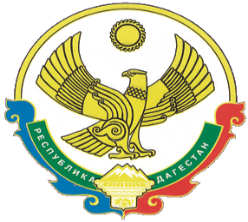 А Д М И Н И С Т Р А Ц И ЯМУНИЦИПАЛЬНОГО РАЙОНА «ЦУНТИНСКИЙ РАЙОН»РЕСПУБЛИКИ ДАГЕСТАН                                                      ПОСТАНОВЛЕНИЕ    14 декабрь 2022 год                                                                                  №324О принятии мер по обеспечению пожарной безопасности населения в период проведения Новогодних праздников     В целях предотвращения возникновения чрезвычайных ситуаций связанных с возникновением пожаров, для обеспечения охраны жизни и здоровья населения в Новогодние праздники на территории Цунтинского муниципального района, безаварийной работе объектов жизнеобеспечения населения Администрация МР «Цунтинский район» постановляет:1.Начальнику Управления образования (Абакаров Г.К.), начальнику МКУ «ЦКТНР» (Магомедов Д.Р.), и.о. главного врача ГБУ РД «Цунтинская ЦРБ» (Магомедов У.О.):- довести требования пожарной безопасности для руководителей подведомственных учреждений   в период проведения   новогодних праздников(являются приложением к настоящему постановлению) до всех руководителей подведомственных учреждений под роспись.- предоставить в Администрацию МР «Цунтинский район» через ЕДДС, графики проведения праздничных мероприятий, графики дежурств ответственных лиц в период новогодних праздников. (Ф.И.О телефоны), (срок до 25.12.2022г.)2. Рекомендовать главам сельских поселений Цунтинского района совместно с руководителями учреждения образования и культуры определить места, спланированные к проведению массовых праздничных мероприятий (с проведением инструктажей руководителей и персонала данных объектов в вопросах обеспечения противопожарной безопасности в период проведения новогодних праздников). Вопросы безопасности населения рассмотреть на заседаниях КЧС и ОПБ сельских поселений. Протокола заседаний КЧС и ОПБ предоставить в Администрацию МР «Цунтинский район» в срок до 25.12.2017г.3. Рекомендовать руководителям учреждений и организаций независимо от форм собственности, на период празднования новогодних праздников усилить меры противопожарной безопасности, проверить наличие экстренной связи с ОМВД по Цунтинскому району, пожарной частью-39 ГКУ РД «ППС РД» с. Кидеро и ЕДДС Администрации МР «Цунтинский район», организовать дежурство ответственных лиц на период празднования новогодних праздников, обеспечить безаварийную работу объектов жизнеобеспечения.4.Руководителю МКУ «СМИ и ИТО» (Алиев А.А.) организовать публикацию в газете «Дидойские вести» и размещение на официальном сайте Администрации МР «Цунтинский район» информации о мерах пожарной безопасности в быту, причинах пожаров в жилых домах и социальных объектах, мерам пожарной безопасности в Новогодние праздники.5. В целях обеспечения пожарной безопасности (с учетом специфики расположения жилых домов, хозяйственных построек и сенохранилищ в населенных пунктах района) полностью запретить ввоз, реализацию и использование на территории района всех видов пиротехнических изделий.6. Рекомендовать начальнику ОМВД России по Цунтинскому району (Рамазанов А.М.) усилить контроль над ввозом и реализацией пиротехнических изделий на территории МР «Цунтинский район».- обеспечить общественную безопасность населения в период новогодних праздников и в местах проведения праздничных мероприятий.7. Перевести силы и средства Цунтинского муниципального звена ТП РСЧС в режим функционирования «Повышенная готовность» с 9-00 30.12.2022 года по 09.01.2023года.8. Руководителям объектов жизнеобеспечения (Мастерский участок «Кидеро» Цумадинских РЭС (Анжоев М.З.) и МКУ «УСЖКХ АМР «Цунтинский район» (Абдурахманов А.М.)  обеспечить контроль за бесперебойной работой объектов ЖКХ и энергетики;-обеспечить готовность ремонтно- восстановительных бригад для                     устранения возможных аварий на объектах ЖКХ и энергетики;- организовать дежурство ответственных лиц на период новогодних праздников.9. Контроль за исполнением данного распоряжения возложить на заместителя главы района Магомедова М.А. и на руководителя службы ГО и ЧС администрации МР «Цунтинский район» Магомедова М.Р.10. Настоящее постановление разместить на официальном сайте администрации МР «Цунтинский район». И.о. главы                                                                       А.Х.Гамзатов   Приложение                                                                                    к постановлению АдминистрацииМР «Цунтинский район»                                                                                                                                                                     от 14.12.2022г. № 324  ТРЕБОВАНИЯпожарной безопасности для руководителей подведомственных учреждений в период проведения Новогодних праздников    Ответственными за обеспечение пожарной безопасности при проведении культурно-массовых мероприятий (вечеров, спектаклей, новогодних елок и т.п.) являются руководители учреждений, в которых проводятся культурно массовые мероприятия.    Перед началом новогодних мероприятий руководитель учреждения должен тщательно проверить все помещения, эвакуационные пути и выходы на соответствие их требованиям пожарной безопасности, а также убедиться в наличии и исправном состоянии средств пожаротушения, связи и пожарной автоматики. Все выявленные недостатки должны быть устранены до начала культурно-массового мероприятия.	    На время проведения новогодних мероприятий должно быть обеспечено дежурство на сцене и в зальных помещениях ответственных лиц из числа работников учреждения, членов добровольных пожарных формирований.    Во время проведения культурно-массового мероприятия с детьми должны неотлучно находиться дежурный преподаватель, классные руководители или воспитатели. Эти лица должны быть проинструктированы о мерах пожарной безопасности и порядке эвакуации детей в случае возникновения пожара и обязаны обеспечить строгое соблюдение требований пожарной безопасности при проведении культурно-массового мероприятия.    Этажи и помещения, где проводятся новогодние мероприятия, должны иметь не менее двух рассредоточенных эвакуационных выходов. Допускается использовать только помещения, расположенные не выше 2-го этажа в зданиях с горючими перекрытиями.    Эвакуационные выходы из помещений должны быть обозначены световыми указателями с надписью "Выход" белого цвета на зеленом фоне, подключенными к сети аварийного или эвакуационного освещения здания. При наличии людей в помещениях световые указатели должны быть во включенном состоянии.    При проведении новогоднего праздника елка должна устанавливаться на устойчивом основании (подставка, бочка с водой) с таким расчетом, чтобы не затруднялся выход из помещения. Ветки елки должны находиться на расстоянии не менее одного метра от стен и потолков. Оформление иллюминации елки должно производиться только опытным электриком. Иллюминация елки должна быть смонтирована прочно, надежно и с соблюдением требований Правил устройства электроустановок. Лампочки в гирляндах должны быть мощностью не более 25 Вт. При этом электропровода, питающие лампочки елочного освещения, должны быть гибкими, с медными жилами. Электропровода должны иметь исправную изоляцию и подключаться к электросети при помощи штепсельных соединений. При неисправности елочного освещения (сильное нагревание проводов, мигание лампочек, искрение и т.п.) иллюминация должна быть немедленно отключена и не включаться до выяснения неисправностей и их устранения.    Участие в празднике елки детей и взрослых, одетых в костюмы из ваты, бумаги, марли и подобных им легковоспламеняющихся материалов, не пропитанных огнезащитным составом, запрещается.При оформлении елки запрещается:- использовать для украшения целлулоидные и другие легковоспламеняющиеся игрушки, и украшения;- применять для иллюминации елки свечи, бенгальские огни, фейерверки и т.п., -применять иллюминацию, не отвечающую требованиям устройства и эксплуатации электрооборудования.- обкладывать подставку и украшать ветки ватой и игрушками из нее, не пропитанными огнезащитным составом.В помещениях, используемых для проведения праздничных мероприятий, запрещается:- проведение мероприятий при запертых решетках на окнах помещений, в которых они проводятся;- применять дуговые прожекторы, свечи и хлопушки, устраивать фейерверки и другие световые пожароопасные эффекты, которые могут привести к пожару;- украшать елку целлулоидными игрушками, а также марлей и ватой, не пропитанными огнезащитными составами;- одевать детей в костюмы из легкогорючих материалов;- проводить огневые, покрасочные и другие пожароопасные и взрывопожароопасные работы;- использовать для представлений помещения, обеспеченные менее чем двумя эвакуационными выходами, а также имеющие на окнах решетки;  - уменьшать ширину проходов между рядами и устанавливать в проходах дополнительные кресла, стулья и т.п., - полностью гасить свет в помещении во время мероприятий и представлений;- допускать заполнение помещений людьми сверх установленной нормы.Действия в случае возникновения пожара.     В случае возникновения пожара действия работников   учреждений и привлекаемых к тушению пожара лиц в первую очередь должны быть направлены на обеспечение безопасности детей, их эвакуацию и спасение. Каждый работник   учреждения, обнаруживший пожар и его признаки (задымление, запах горения или тления различных материалов, повышение температуры и т.п.) обязан:- немедленно сообщить об этом по телефону в пожарную часть-39 -  тел. 55-05-71 (01)  или в ЕДДС  - 55-28-71(112) (при этом необходимо четко назвать адрес учреждения, место возникновения пожара, а также сообщить свою должность и фамилию);- задействовать систему оповещения людей о пожаре, приступить самому и привлечь других лиц к эвакуации детей из здания в безопасное место согласно плану эвакуации;- известить о пожаре руководителя   учреждения или заменяющего его работника;- организовать встречу пожарных подразделений, принять меры по тушению пожара имеющимися в учреждении средствами пожаротушения.Категорически запрещается использование пиротехнических изделий (ракет, бабочек и т.д.) внутри населенного пункта. В радиусе 150 метров не должно пожароопасных объектов, жилых домов, хозяйственных построек, стоянок автомашин, так как они могут залететь на балкон, чердак или на крышу, в сарай, где хранится сено, попасть в машину и стать причиной пожара.Требования пожарной безопасности к объектам с круглосуточным                        массовым пребыванием людей     Руководителям организации и учреждений с круглосуточным массовым пребыванием людей, готовясь к новогодним праздникам, в дополнение к вышеперечисленным требованиям пожарной безопасности по проведению новогодних мероприятий, заблаговременно необходимо:- согласовать проведение праздничных мероприятий с органами государственного пожарного надзора;- организационным приказом назначить ответственных лиц за обеспечение пожарной безопасности в период проведения праздничных мероприятий;- ответственным лицам за проведение праздничных мероприятий пройти обучение по программе пожарно-технического минимума в организациях, имеющих лицензию на данный вид деятельности;- разработать инструкции по мерам пожарной безопасности в период проведения праздничных мероприятий и инструкции по действию обслуживающего персонала при возникновении пожара. Довести данные инструкции до обслуживающего персонала под роспись,- отработать действия обслуживающего персонала в случае возникновения пожара;- обслуживающий персонал обеспечить электрическими фонарями из расчета не менее одного на каждого работника дежурного персонала,- обслуживающий персонал объектов с круглосуточным пребыванием людей обеспечить индивидуальными средствами фильтрующего действия для защиты органов дыхания.  УтвержденПостановлением АМР «Цунтинский район»№_324от 14.12.2022 г.ПЛАНмероприятий по организации и обеспечению пожарной безопасности                        на территории МР «Цунтинский район»
в период подготовки и проведения новогодних праздников                                            №п/пНАИМЕНОВАНИЕ МЕРОПРИЯТИЙСРОКИ
ИСПОЛНЕНИЯОТВЕТСТВЕН-НЫЙ
ЗА ИСПОЛНЕНИЕ1.Представить в ОНД  №17 ГУ МЧС России по Республике Дагестан перечень объектов, на которых планируется проведение праздничных мероприятий с массовым пребыванием людей (50 и более человек)до 20.12.2022Служба ГО и ЧС АМР, РУО, ЦКТНР, ЦРБ2.Взять под личный контроль вопросы противопожарного состояния  объектов на период проведения Новогодних мероприятий29.12.2022 - 08.01.2022Все организации независимо от форм собственности и принадлежности на территории МР3.Проверить силами администрации и общественности противопожарное состояние объектов, связанныхс проведением новогодних  мероприятий с массовым пребыванием людей, и принять меры по устранению выявленных недостатковдо 25.12.2022Все организации независимо от форм собственности и принадлежности на территории МР4.Принять все меры для наиболее полного выполнения требований противопожарных правил и норм при проведении массовых мероприятий, особое внимание уделить содержанию  эвакуационных выходов, электроосветительных сетей, электрооборудования и иллюминаций, обеспечению объектов первичными средствами пожаротушениядо 25.12.2022Все организации независимо от форм собственности и принадлежности на территории МР5.Запретить при проведении мероприятий применение свечей, хлопушек, устройство в помещениях фейерверков и других пожароопасных эффектов, которые могут привести к пожару25.12.2022 - 08.01.2022Все организации  независимо от форм собственности и принадлежности на территории МР6.Назначить приказами (распоряжениями) по учреждению лиц, ответственныхза подготовку мест и проведение массовых мероприятийдо 20.12.2022Все организации  независимо от форм собственности и принадлежности на территории МР7.При оформлении мест проведения мероприятий не допускать применение электротехнической продукции, не соответствующей установленным требованиям и не имеющим сертификатов соответствия25.12.2022 - 08.01.2022Все организации независимо от форм собственности и принадлежности на территории МР8.Обеспечить при проведении мероприятий дежурство в помещениях, а также на эвакуационных выходах ответственных лиц, а также при необходимости членов добровольных пожарных формирований20.12.2022 - 08.01.2022Все организации независимо от форм собственности и принадлежности на территории МР9.Организовать проведение противопожарных инструктажей с работниками объектов, обучающимися, воспитанниками, пациентами действиям при возникновении пожара, обращая внимание на своевременность вызова пожарной охраны, правильность использования первичными средствами пожаротушения и индивидуальной защитыдо 25.12.2022Все организации независимо от форм собственности и принадлежности на территории МР10.Рекомендовать провести практические занятия по отработке и закреплению навыков по действиям при возникновении чрезвычайных ситуацийдо 20.12.2022Все организации независимо от форм собственности и принадлежности на территории МР11.Рассмотреть на заседаниях КЧС и ОПБ поселений района вопросы обеспечения пожарной безопасности мест проведения новогодних праздников, а также принятие дополнительных мер пожарной безопасностидо 20.12.2022Главы администрации сельских поселений , комиссии по ЧС и ОПБ12.Принять меры по выявлению и ликвидации искусственных преград на проезжей части, препятствующих проезду пожарных до 20.12.2022Главы администрации сельских поселений , комиссии по ЧС и ОПБ13.Информировать с население, провести разъяснительную работу по выполнению требований пожарной безопасности на объектах жизнеобеспечения и массового пребывания людейдо 25.12.2022Главы администрации сельских поселений , комиссии по ЧС и ОПБ14.Организовать проведение работ по очистке от мусора, тары  территории предприятий, а также участков, прилегающих к жилым домам и иным постройкамдо 25.12.2022Все организации независимо от форм собственности и принадлежности на территории МР15.Провести проверки мест проведения новогодних мероприятий, иных развлекательных учреждений на предмет соблюдения установленных требований пожарной безопасности. Взять под личный контроль все объекты, на которых запланировано проведение мероприятийдо 20.12.2013Служба ГО и ЧС администрации МР «Цунтинский район»16.Ужесточить требовательность по соблюдению противопожарных норм и правил к руководителям объектов, задействованных в проведении Новогодних мероприятий, при не выполнении предписаний запрещать проведение данных мероприятийдо 20.12.2013Служба ГО и ЧС администрации МР «Цунтинский район»17.Запретить ввоз на территорию района и реализацию пиротехнических изделий  торговыми предприятиями, к нарушителям применять меры административного воздействиядо 20.12.2013Администрация МО18.Провести проверку источников противопожарного водоснабжения объектов проведения мероприятийдо 2512.2022Руководители учреждений образования, главы АСП19.Организовать информирование  требований безопасности и действий населения в случае возникновения чрезвычайных ситуаций, в т.ч.:- по пропаганде мер пожарной безопасности в период новогодних и праздников и проведении мероприятий с массовым пребыванием людей;- о номерах экстренных служб25.12.2022Администрация МР,Служба ГО и ЧС АМР,ЕДДС АМР20.Обеспечить дежурство ответственных должностных лиц за организацию медицинской помощи населению и обеспечение безопасности учреждений30.12.2022 - 08.01.2022Цунтинская ЦРБ21.Организовать дежурство специалистов во время новогодних праздников и обо всех чрезвычайных ситуаций докладывать по оперативной схеме30.12.2022 - 08.01.2022Администрация МР